Publicado en Madrid el 14/10/2019 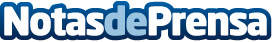 smöoy inaugura en Bilbao un nuevo establecimiento "ice cream" que se suma al actual smöoy "yogurt"La cadena smöoy, fabricante y líder del yogur helado en España, acaba de inaugurar en Bilbao un establecimiento de la nueva línea de negocio smöoy donde convive el concepto "ice cream" y el actual "yogurt", un concepto diferente en el que incorpora, además de sus reconocidos helados de yogur, un producto que está revolucionando la experiencia del consumidor: un helado tradicional y artesanal hecho en directo en la tiendaDatos de contacto:smöoy605065567Nota de prensa publicada en: https://www.notasdeprensa.es/smooy-inaugura-en-bilbao-un-nuevo Categorias: Franquicias Finanzas Gastronomía País Vasco Emprendedores http://www.notasdeprensa.es